Publicado en  el 11/02/2014 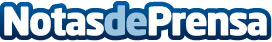 Farinós se despide del fútbolEl jugador del Villarreal CF, Francisco Javier Farinós Zapata (Valencia, España, 29 de marzo de 1978), ha decidido finalizar su carrera como futbolista profesional a los 35 años de edad. Datos de contacto:Villarreal CFNota de prensa publicada en: https://www.notasdeprensa.es/farinos-se-despide-del-futbol_1 Categorias: Fútbol http://www.notasdeprensa.es